6 КЛАСС	КЛАССНЫЙ РУКОВОДИТЕЛЬ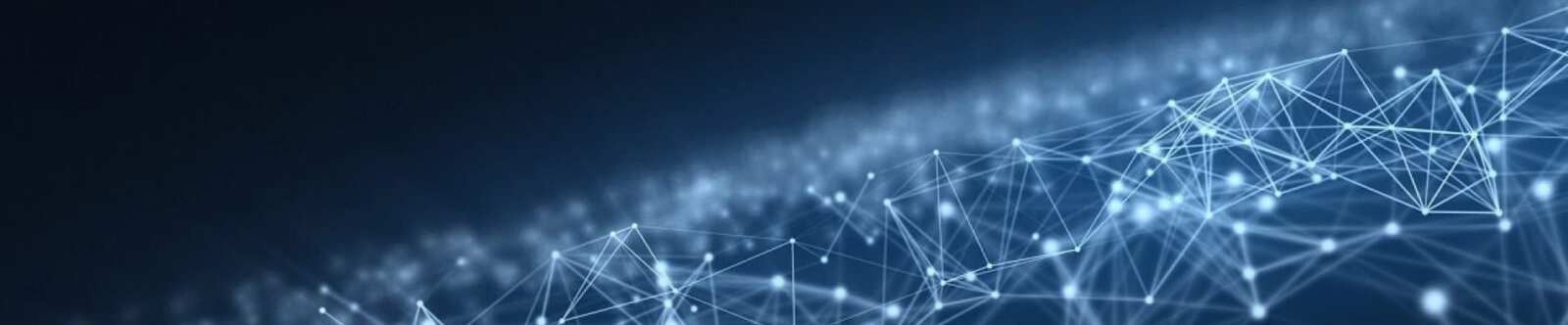 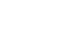 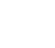 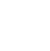 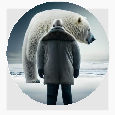 Если друг оказался вдруг… —классный часОт Глеб Беломедведев АВГ 7, 2023	 #видео, #друг, #дружба, #загадки, #кроссворд, #пазлы, #презентация,#ребус, #стихотворение, #тесты, #технологическая карта, #товарищество  Время прочтения: 17 минут(ы)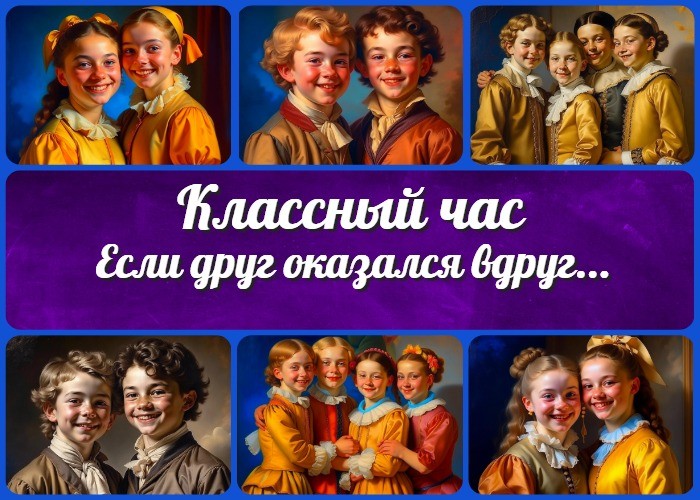 «Если друг оказался вдруг…» —классный час ВступлениеВыберите похожие названияБеседа О дружбе и друзьях.Круглый стол — Настоящий друг: кто он? Разработка мероприятия «Поговорим о дружбе»Ролевая игра на тему «Настоящий друг»Конспект занятия «ДРУЖБА – это всегда серьезно»«Дружба как ценность. Какой я друг?» — дискуссияМетодические материалы для шестиклассников «Умей быть другом»Возраст детей11-12 летКласс6 классДата проведенияукажите дату проведения классного часа.Тип мероприятияКлассный час.ЦелиФормирование понимания важности дружественных взаимоотношений между детьми.Развитие навыков общения, сотрудничества и поддержки одноклассников. Поднятие осознания ответственности за свои поступки и их влияние на отношения с окружающими.Повышение эмоциональной интеллектуальности и социокультурной компетентности.ЗадачиПознакомить детей с понятием дружбы и её важностью в жизни каждого человека.Провести обсуждение примеров и ситуаций, связанных с товариществом и отношениями.Развить умение выражать свои чувства и эмоции.Поддержать детей в формировании навыков конструктивного взаимодействия.Познакомить детей с историями из жизни знаменитых людей, демонстрирующих товарищество и солидарность.Форма организации классного часаИнтерактивные дискуссии, игры,презентации, ролевые упражнения.Приемы, методы, технологии обученияКоллективное обсуждение. Брейн-сторминг.Ролевые игры. Проектные задачи.Работа с историческими фактами и примерами из жизни.Прогнозируемый результатПосле классного часа дети:Будут осознавать важность искренних отношений в своей жизни и жизни окружающих людей.Приобретут навыки эмоционального интеллекта и эффективного общения. Смогут лучше понимать и поддерживать своих одноклассников.Проявят ответственность в отношениях с окружающими.Вдохновятся историями настоящих друзей из жизни знаменитых личностей.Предварительная работаПодготовка презентации, технологической карты, размещение материалов и декорации класса.Оборудование и оформление классаКомпьютер и проектор для презентации.Магнитофон или колонки для музыкального сопровождения. Доска или флипчарт для записи ключевых моментов.Ход занятия / Ход мероприятия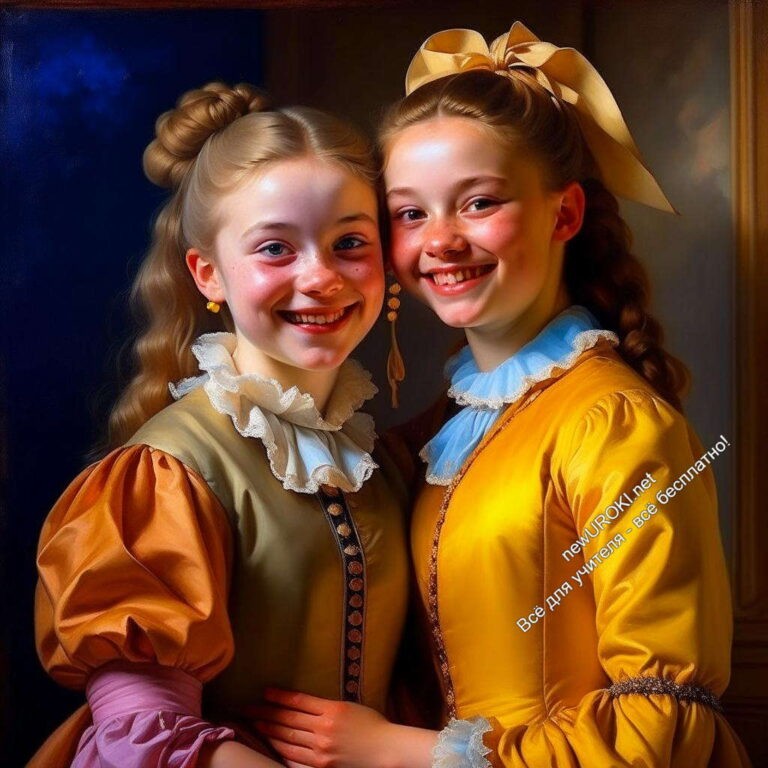 Организационный моментДорогие ученики! Рад приветствовать вас на нашем классном часе! Давайте быстро займем свои места, чтобы начать наше увлекательное мероприятие. Проверим, что оборудование для презентации готово к работе, и тогда мы сможем начать!Актуализация усвоенных знанийДо начала нашего классного часа, давайте вспомним то, о чем мы говорили на прошлом занятии. Кто помнит, о чем была речь? (Позволить ученикам ответить и дать им возможность вспомнить основные моменты занятия «Долг и ответственность».) Прекрасно! Мы с вами отлично справились с предыдущей темой, и сегодня у нас будет еще одна интересная тема для обсуждения.Вступительное слово классного руководителя (сообщение темы занятия)Иллюстративное фотоДорогие ребята, сегодня мы поговорим о таком важном качестве, как дружба. Как вы думаете, что такое дружба? Какие слова приходят вам на ум, когда вы думаете о своих друзьях? (Позволить детям высказаться) Отличные ответы! Дружба — это нечто особенное, что делает нашу жизнь ярче и интереснее. Наши приятели помогают нам, поддерживают в трудные моменты и разделяют с нами радость. Вот почему мы сегодня с вами будем говорить о том, как важно ухаживать за настоящими дружескими отношениями и ценить друзей.Основная частьРазмышления о качествах и ценностях, которые делают человека хорошим другомПервое, что делает человека хорошим другом, — это его доброта и отзывчивость. Когда он слушает нас, когда мы говорим о своих радостях и проблемах, когда он готов прийти на помощь и поддержать нас, это действительно ценно. Доброта — это как солнечный луч, который прогревает наши сердца и делает нас счастливее.Следующее важное качество — честность. Настоящий приятель всегда говорит правду и не скрывает от нас ничего важного. Мы можем полностью доверять такому человеку, потому что он всегда расскажет нам правду, даже если она неприятная. Именно честность создает крепкую основу для наших отношений.Также хороший соратник умеет поддержать нас в трудные моменты и радоваться вместе с нами в моменты радости. Он всегда стоит рядом, когда нам нужна помощь или поддержка. Он не оставит нас одних, когда нас ждут трудности, а будет радоваться нашим успехам и праздникам.И еще одно качество, которое делает человека хорошим другом, — это умение слушать и понимать. Товарищи способны услышать наши чувства и эмоции, они могут почувствовать, когда мы грустим или радуемся. И самое главное — они умеют найти правильные слова для поддержки и утешения.Вспомните своих друзей, и подумайте, что именно делает их такими особенными для вас. Возможно, они обладают этими качествами, которые мы сегодня обсуждали. И помните, что чтобы иметь хороших друзей, нужно быть самому таким — добрым, честным, отзывчивым и готовым поддержать товарища в трудную минуту.Истории настоящей дружбы в жизни знаменитых личностей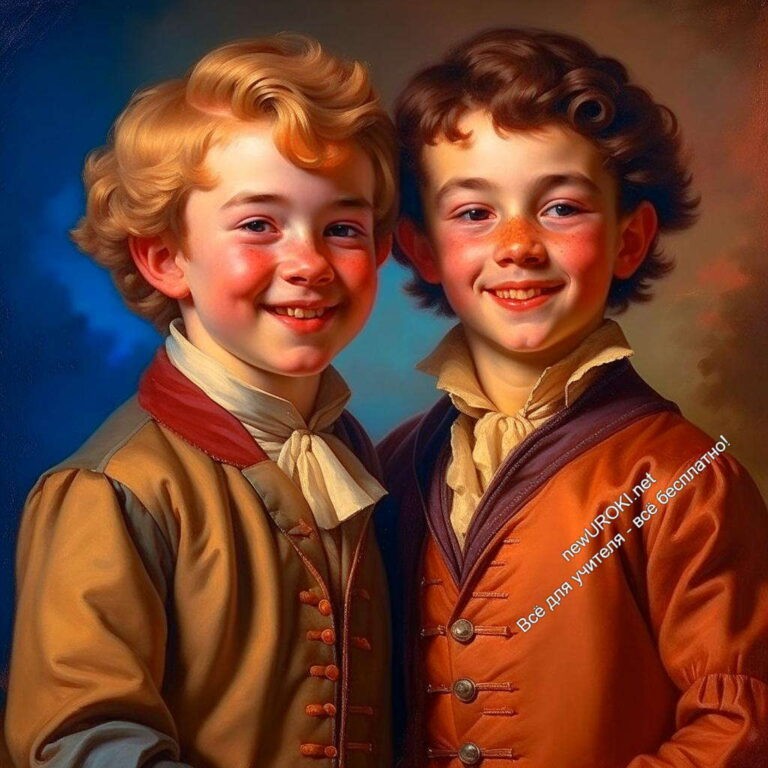 Иллюстративное фотоДавайте расскажем о трех замечательных примерах крепких отношений среди выдающихся русских и советских личностей.Первая история расскажет о тесной дружбе между поэтом Михаилом Лермонтовым и художником Карлом Брюлловым. Эти два талантливых человека познакомились в Петербурге, когда Лермонтову было всего 18 лет, а Брюллову — 34. Они сразу же нашли общий язык и стали неразлучными друзьями. Лермонтов подружился с Брюлловым не только из-за его художественных способностей, но и из-за искренней душевности и доброты художника. Они часто проводили время вместе, обсуждали искусство, литературу и философию. И хотя судьба разлучила их, когда Лермонтов был выслан на Кавказ, их союз оставался прочным и глубоким. Карл Брюллов всегда хранил в сердце память о своем приятеле и создал замечательный портрет Михаила Лермонтова, который стал одним из самых известных изображений великого поэта.Вторая история расскажет нам о дружбе двух знаменитых советских космонавтов — Юрия Гагарина и Германа Титова. Эти два космонавта стали друзьями еще во время своей подготовки к полету в космос. Они проводили много времени вместе, обмениваясь опытом и знаниями. Когда Гагарин отправился в первый полёт, Герман Титов был одним из главных поддерживающих его. А когда Герман Титов отправился в свой космический полет, Юрий Гагарин был рядом, чтобы пожелать ему удачи. Их товарищеские отношения продолжались и после возвращения на Землю. Они всегда поддерживали друг друга, делились своим опытом и радовались успехам. Их отношения стали символом единства и солидарности среди космонавтов и всего советского народа.Третья история расскажет о товариществе двух выдающихся русских писателей — Льва Толстого и Ивана Тургенева. Эти два гения литературы были близкимиприятелями, несмотря на свои характерные различия в характере и взглядах. Их приятельские отношения началась еще в молодости, когда они познакомились в литературных кругах. Оба писателя ценили друг друга за их талант и обаяние. Они часто переписывались, делились своими творческими планами и идеями. Их дружба была долгой и крепкой, и она продолжалась до последних дней жизни Льва Толстого, даже не смотря на разногласия и споры. Когда Толстой скончался, Тургенев выразил искреннее горе в своих письмах.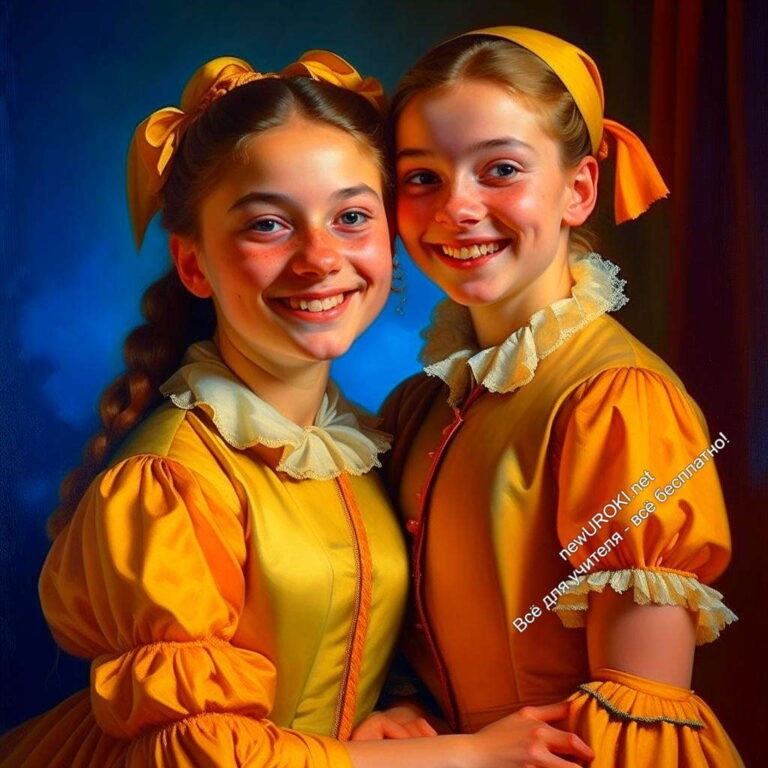 Эти три истории являются яркими примерами того, как настоящая дружба может быть сильной и искренней. Друзья могут быть разными по характеру, интересам и профессиям, но если у них есть взаимное уважение и поддержка, то их сплочение становится по-настоящему ценным и надежным.Ролевые упражненияИллюстративное фотоДавайте проведем интересные ролевые упражнения, которые помогут вам пережить различные ситуации, связанные с близкими и доверительными отношениями.Ситуация: Требуется поддержкаРазделитеся на пары. Одному из участников дадим роль товарища, а второму — роль человека, который испытывает трудности. Задача «друга» — поддержать и помочь своему партнеру найти решение проблемы. Важно проявить искреннее внимание и понимание.Ситуация: Примирение одноклассниковСоздадим группу из нескольких участников. Двум из них дадим роль друзей, между которыми возник конфликт. Участникам нужно будет постараться найти компромиссное решение и примирить конфликтующие стороны. Они могут использовать различные методы общения, чтобы найти пути к согласию и пониманию.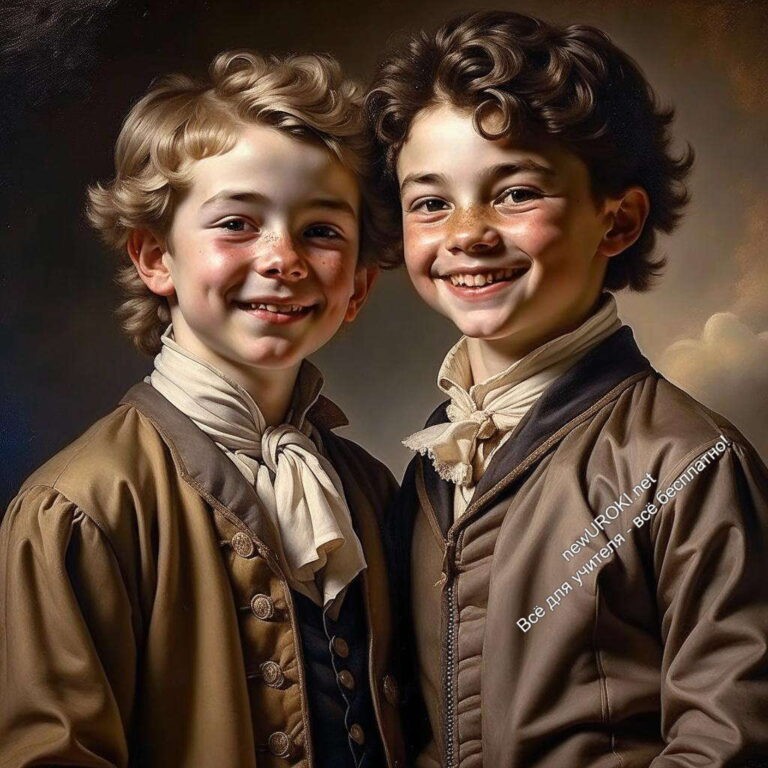 Ситуация: Доверие и секретыСформируем небольшие группы. Каждой группе дадим задание придумать и сыграть сценку, в которой один из участников доверяет другому важный секрет. Здесь важно подчеркнуть, как важно хранить тайну и не нарушать доверие товарища. Это поможет ученикам осознать ценность доверительных отношений.Обсуждение ситуацийИллюстративное фотоСитуация: ЗавистьОдин из приятелей может испытывать зависть по отношению к другому из-за внимания, которое тот уделяет иным людям. Путь к решению — честный разговор. Важно понять, что зависть может возникать по различным причинам, и обсуждение своих чувств поможет избежать недопонимания.Ситуация: Конфликты и сплетниВозможны ситуации, когда кто-то из друзей распускает сплетни или возникают конфликты из-за мелочей. Путь к разрешению — откровенный разговор. Важно высказать свои чувства и попытаться разобраться в причинах конфликта. Возможно, такой разговор поможет найти компромисс и восстановить хорошие отношения.Ситуация: Непонимание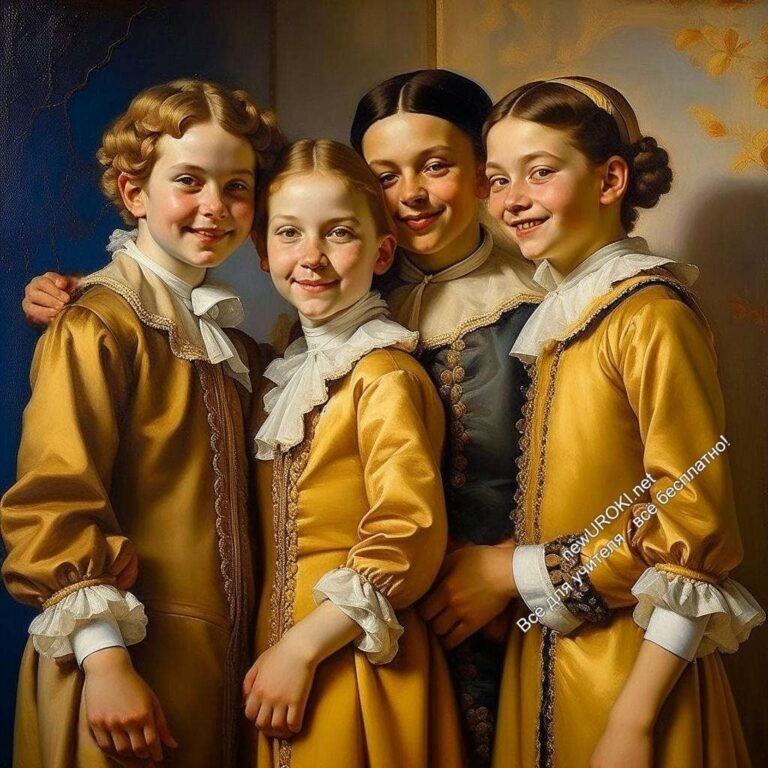 Иногда между друзьями возникают ситуации непонимания, особенно если они имеют различные точки зрения или интересы. Путь к разрешению — взаимное слушание.Важно научиться понимать и уважать мнение и желания своего приятеля, а также быть готовым идти на уступки.Ситуация: Изменения в компанииОдин из товарищей может заинтересоваться новой компанией или новыми знакомыми и начать проводить меньше времени с тобой. Путь к разрешению — поддержание связи и общение. Важно понимать, что у каждого есть право на новые знакомства, и это не означает, что дружба заканчивается.Ситуация: Конфликт интересовМежду приятелями возможны конфликты интересов, например, когда каждый хочет провести время по-своему. Путь к разрешению — нахождение компромисса. Важно найти общие интересы и договориться о том, как провести время вместе, чтобы никто не чувствовал себя обделенным.Проектная деятельностьИллюстративное фотоДавайте предложим детям интересный проект, в рамках которого они создадут коллективное художественное произведение о важности дружбы и добрых отношений.Тематика произведенияДети должны выбрать тему для своего коллективного произведения, которая будет связана с дружбой, добрыми отношениями и взаимной поддержкой. Можно предложить несколько вариантов тем, таких как «Сила настоящего товарища», «Друзья— это семья, которую мы выбираем».Формат произведенияДетям следует выбрать формат своего произведения: это может быть коллективный рисунок, постер, стенгазета, коллаж, мультфильм или даже небольшая театральная постановка или слайд-шоу с фотографиями. Важно, чтобы формат произведения отражал тему и передавал чувство общности и солидарности.Планирование и распределение ролейУченики должны спланировать процесс работы над проектом и распределить роли среди участников. Можно предложить разделить задачи на рисование, написание текстов, подготовку материалов и декорации. Важно, чтобы каждый участник внес свой вклад в создание произведения.Сообщение произведенияУченики должны определить основное сообщение, которое они хотят донести своим произведением. Можно подумать о позитивных ценностях, о том, как важно поддерживать друзей в трудные моменты или о том, как дружба делает нашу жизнь богаче и счастливее.Представление произведенияПосле завершения работы над проектом дети должны представить своё художественное произведение всему классу или школе. Можно устроить выставку или спектакль, где ребята расскажут о своей работе, поделятся впечатлениями и передадут свои эмоции и мысли по этой теме.Рефлексия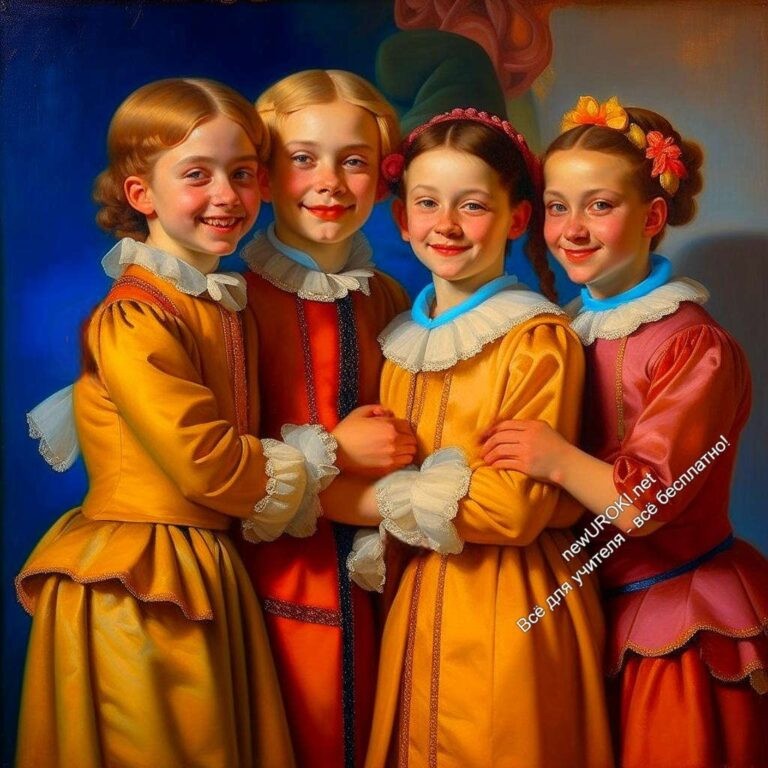 Иллюстративное фотоПосле завершения классного часа проведем обсуждение мероприятия с учениками и попросим их поделиться своими отзывами и впечатлениями. Это поможет нам понять, насколько мероприятие было интересным и полезным для каждого из участников.Для начала, спросим у детей, что им больше всего запомнилось из нашего классного часа. Может быть, какая-то история, рассказанная учителем, или ролевое упражнение, в котором они приняли участие, вызвало у них особый отклик. Поощрим ребят активно высказываться и поделиться своими эмоциями.Затем перейдем к обсуждению самих тем, которые мы затронули на классном часе. Попросим учеников рассказать, что они смогли узнать о взаимоотношениях, а также какие уроки они извлекли из рассказанных историй и примеров. Это поможет нам понять, насколько успешно мы достигли поставленных целей и задач нашего мероприятия.Далее перейдем к рефлексии и самооценке. Попросим учеников задуматься, что нового они узнали на классном часе, какие идеи и понимание о дружбе приобрели. Можем также попросить их оценить свое участие в различных активностях, предложенных на мероприятии. Здесь важно обратить внимание на индивидуальные достижения и успехи каждого ученика.Для более глубокой рефлексии можем предложить детям записать свои мысли в тетрадях или на отдельных листках. Это поможет им более осознанно выразить свои мысли и чувства.Подводя итоги рефлексии, подчеркнем важность уроков, которые мы усвоили на классном часе. Можем поблагодарить учеников за их активное участие и участие в обсуждении, а также поощрить их стремление быть лучшими друзьями.Завершение классного часа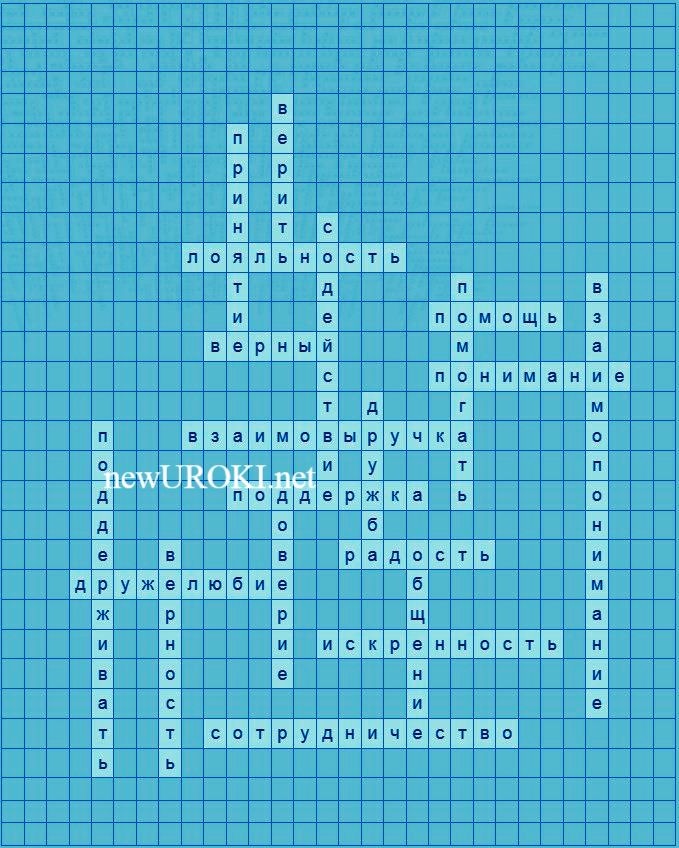 Пожелания всем ученикам хорошего дня и дальнейших успешных отношений с друзьями.Технологическая картаСкачать бесплатно технологическую карту классного часа в 6 классе по теме: «Если друг оказался вдруг…»СтихотворениеМарат Школьник https://stihi.ru/2018/06/07/2229О дружбеДля дружбы в этом мире нет преград, Не требует она подарков и наград, Она дороже чем добытый клад!Друг море счастья пожелать Вам рад.Быть Человеком на Земле — прекрасно! Хорошим ещё лучше — это ясно.Мир краше и светлей стаёт вокруг, Когда есть рядом Настоящий Друг.КроссвордКроссвордСкачать бесплатно кроссворд на классный час в 6 классе по теме: «Если друг оказался вдруг…» в формате WORDТестыКакое качество подразумевает верность и преданность своему товарищу?а) Понимание б) Лояльность в) ДовериеПравильный ответ: б) ЛояльностьКак называется особая связь между людьми, которая основана на взаимной привязанности и доверии?а) Обязательство б) Партнерство в) ДружбаПравильный ответ: в) ДружбаКакое качество проявляется, когда друг помогает вам в трудную минуту?а) Пониманиеб) Соревновательность в) ПоддержкаПравильный ответ: в) ПоддержкаКак называется качество, которое позволяет быть открытым в отношениях с другими?а) Сдержанность б) Искренность в) ОпасениеПравильный ответ: б) ИскренностьКакое качество позволяет уважать чувства и мнения?а) Взаимопонимание б) Соперничествов) НедовериеПравильный ответ: а) ВзаимопониманиеЧто оказывает вам товарищ, когда помогает справиться с трудностями?а) Игнорирует б) Не замечаетв) ПомощьПравильный ответ: в) ПомощьКак можно назвать товарища, на которого можно всегда рассчитывать?а) Холодный б) Верныйв) СтеснительныйПравильный ответ: б) ВерныйЗагадкиЯ рядом в трудную минуту, поддержу всегда я в пути. Кто я? (Друг)Меж нами связь крепкая, взаимопонимание есть всегда. Что это? (Дружба)Откровенно говорю, сказать всегда готов. Кто я? (Искренность)Я – качество, которое проявляется, когда человек готов выслушать и понять другого, поддержать в трудную минуту. Что это? (Взаимопонимание)Я – действие, которое позволяет поддержать, помочь и быть рядом, когда это нужно. Что это? (Взаимовыручка)РебусПазлыРебус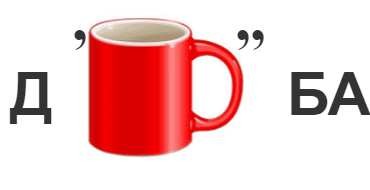 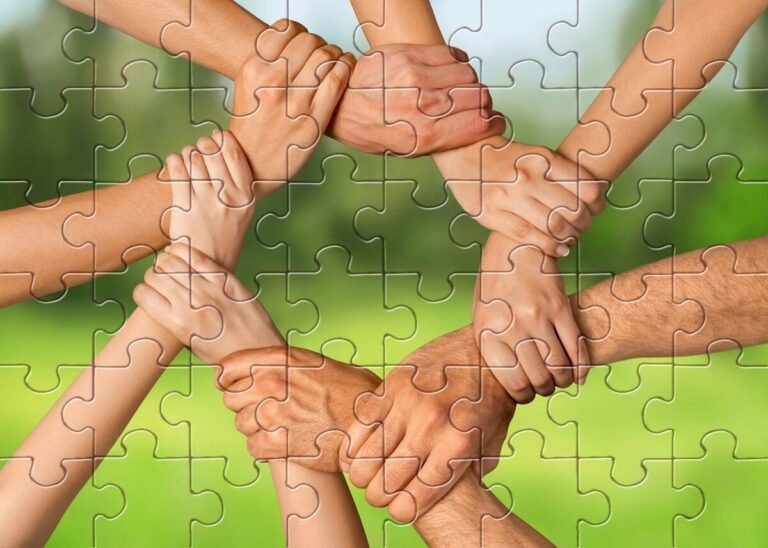 ПазлыСмотреть видео по теме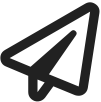 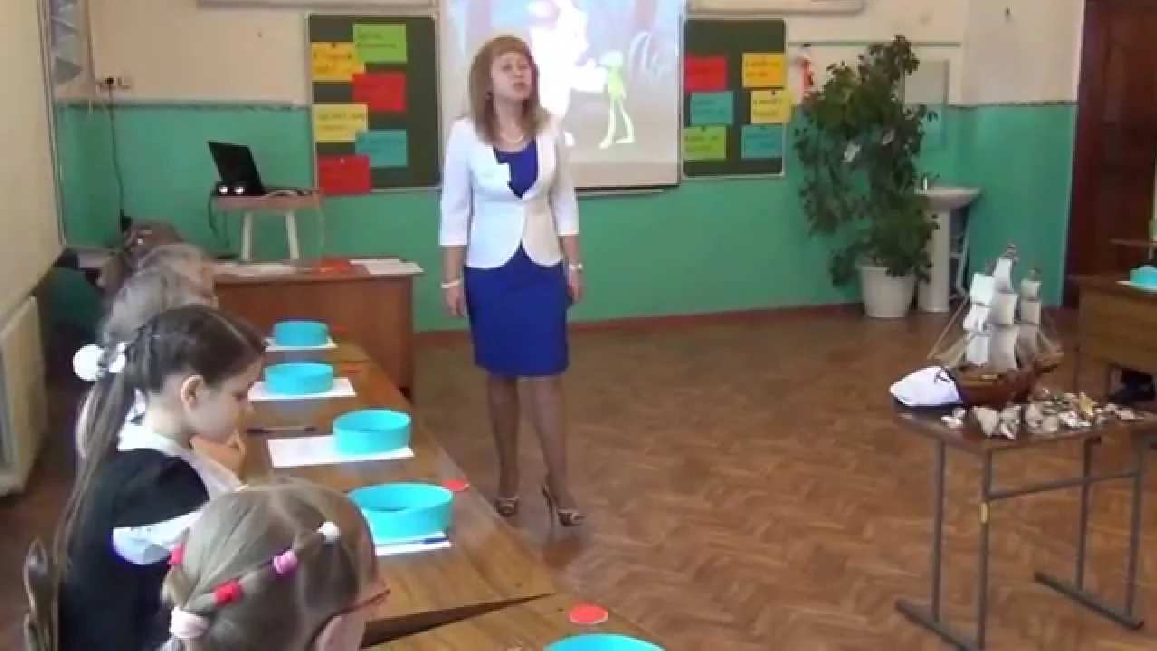 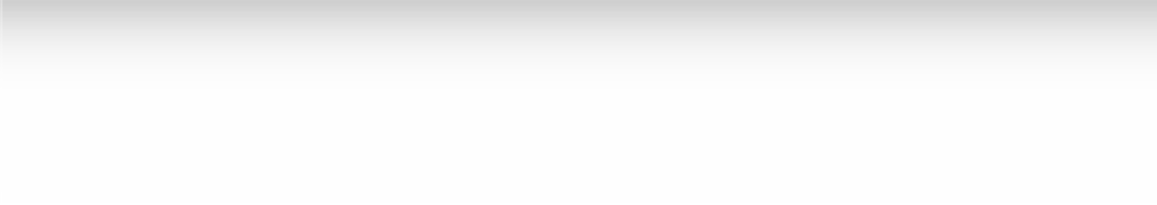 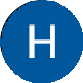 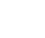 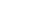 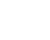 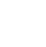 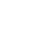 Видео классный час о "Дружбе"ПрезентацияСкачать бесплатно презентацию на классный час: «Если друг оказался вдруг…» в формате PowerPointСписок источников и использованной литературыПетрова Н.И. «Товарищество: Как сохранить и укрепить отношения». Издательство «Знание», Москва, 2004. 128 страниц.Краснов С.А. «Правила укрепления школьного коллектива». Издательство«Сириус», Санкт-Петербург, 2003. 96 страниц.Коллектив авторов «Добрые товарищи: Как обрести настоящего спутника жизни». Издательство «Проф-пресс», Москва, 2005. 112 страниц.Гришина Е.П. «Дружба – это важно!». Сайт «Детский мир», г. Казань. Доступно по адресу: www.detmi.ru/druzhba.Михайлова О.Г. «Секреты отношений в классе: Как научиться понимать и поддерживать одноклассников». Издательство «Орион», Ростов-на-Дону, 2002. 144 страниц.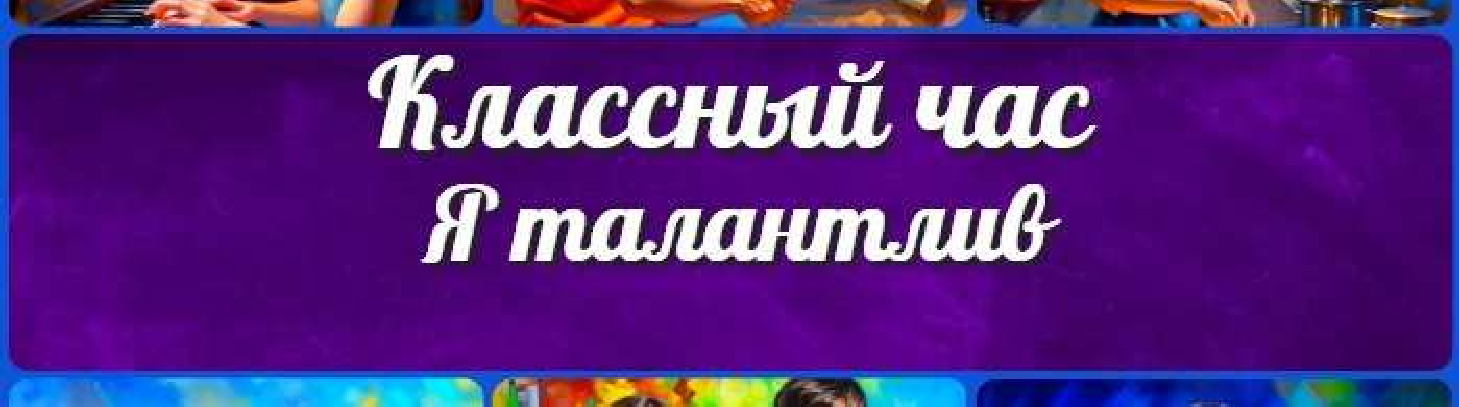 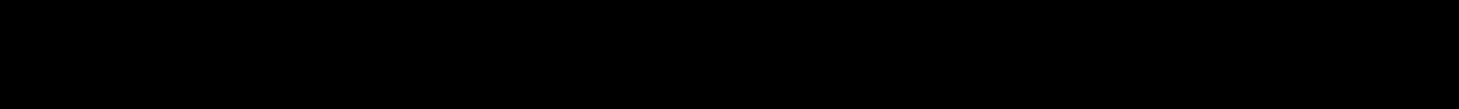 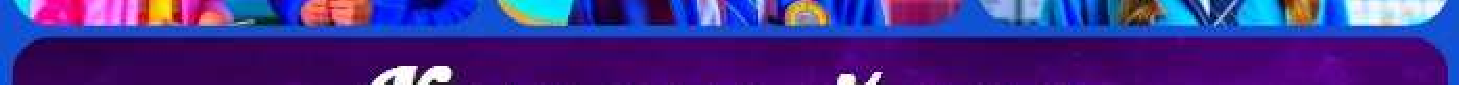 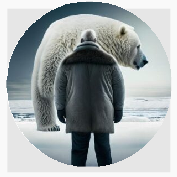 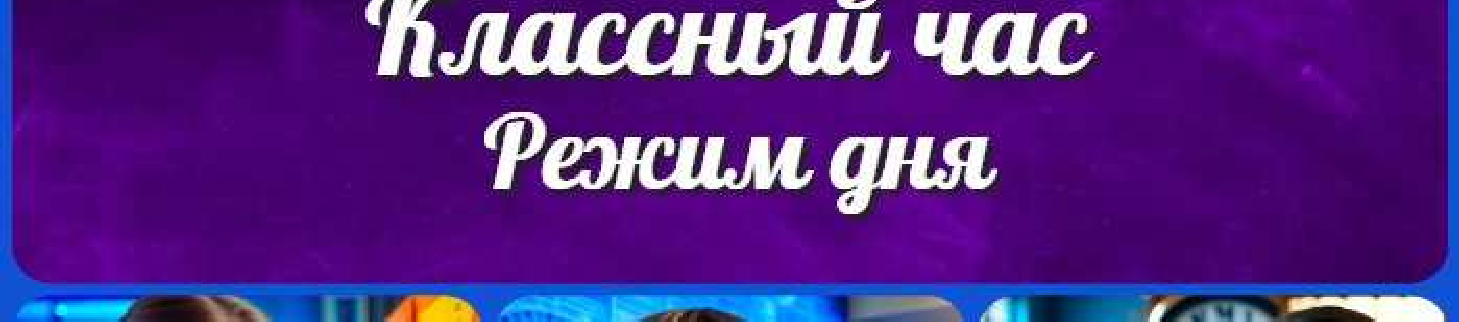 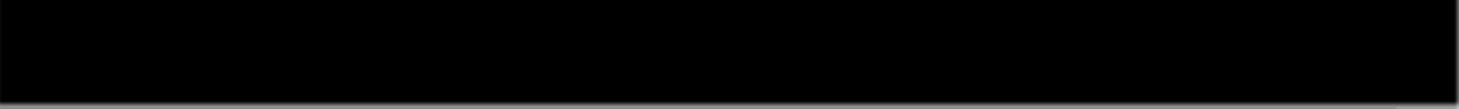 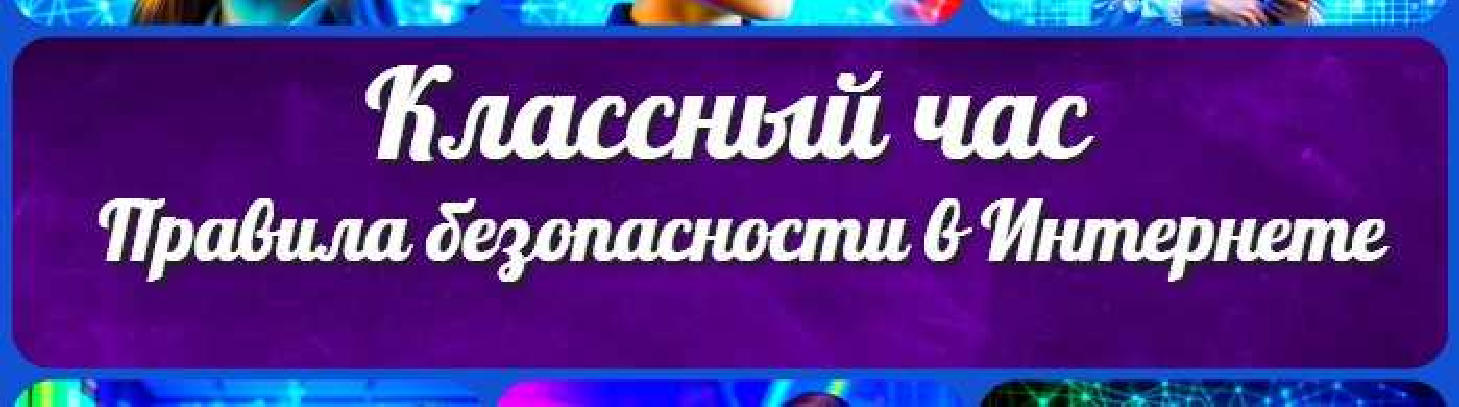 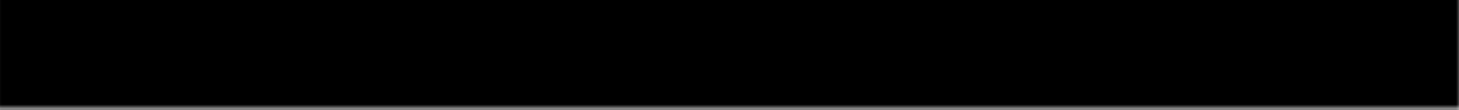 класскласскласскласс ГеометрияДиректору и завучу школы ИЗОИнформатика ИсторияКлассный руководитель 5 класскласскласскласскласскласскласс Математика Музыка Начальная школа ОБЖОбществознание Право ПсихологияРусская литератураРусский язык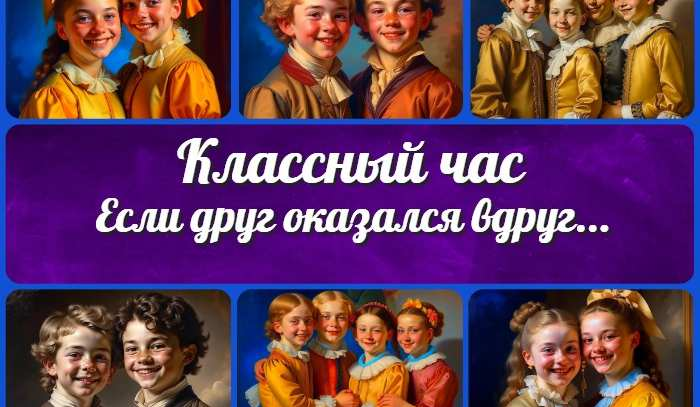 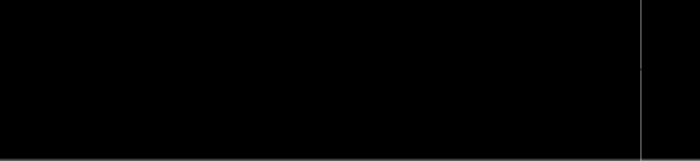 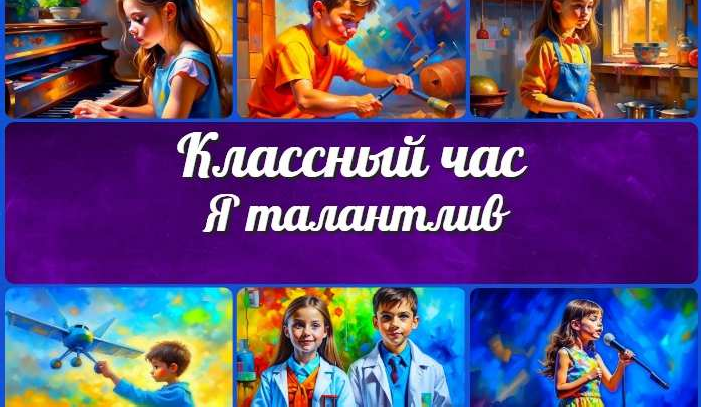 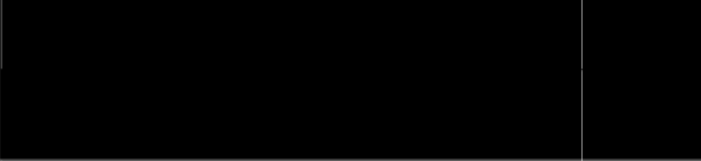 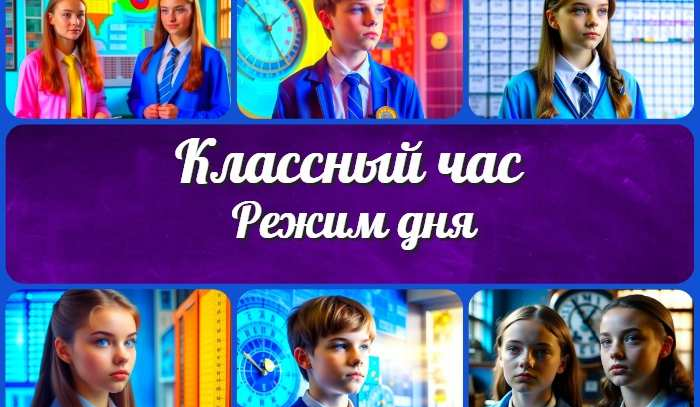 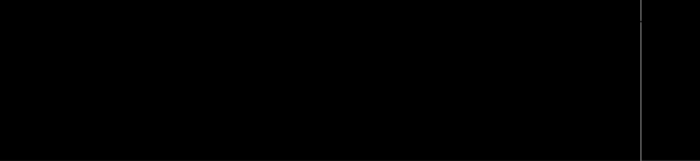 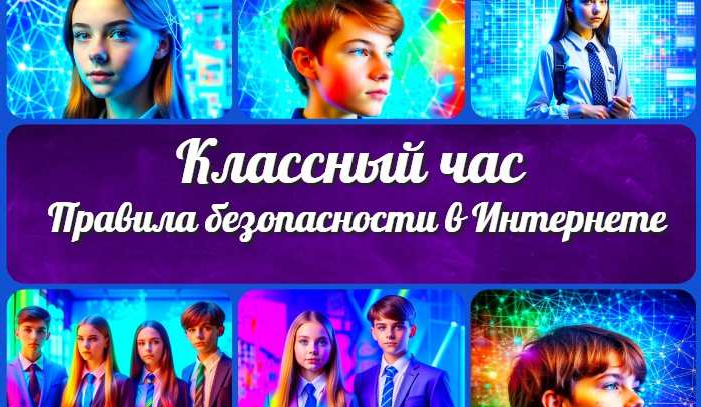 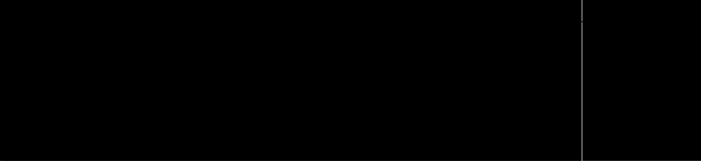 Новые УРОКИНовый сайт от проекта UROKI.NET. Конспекты уроков, классные часы, сценарии школьных праздников. Всё для учителя - всё бесплатно!Главная	О сайте	Политика конфиденциальности	Условия использования материалов сайтаДобро пожаловать на сайт "Новые уроки" - newUROKI.net, специально созданный для вас, уважаемые учителя, преподаватели, классные руководители, завучи и директора школ! Наш лозунг "Всё для учителя - всё бесплатно!" остается неизменным почти 20 лет! Добавляйте в закладки наш сайт и получите доступ к методической библиотеке конспектов уроков, классных часов, сценариев школьных праздников, разработок, планирования, технологических карт и презентаций. Вместе мы сделаем вашу работу еще более интересной и успешной! Дата открытия: 13.06.2023